ปราสาทหินนครวัด-นครธม4 วัน 2 คืน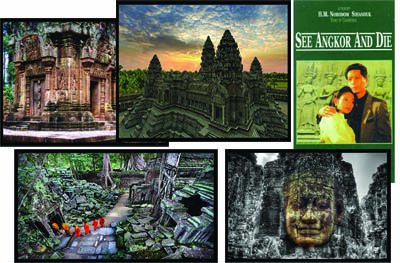 เดินทางตั้งแต่ ก.พ.-ส.ค.2557นครวัด หรือ อังกอร์วัด (Angkor Wat) หนึ่งในเจ็ดสิ่งมหัศจรรย์ของโลก ซึ่งตั้งอยู่ที่เสียบเรียบ หรือ เสียมราบ ทางบริษัทมีความยินดีนำท่านเดินทางสู่นครวัด ด้วยความสะดวกสบายด้วยรถปรับอากาศและ บริการอาหารที่เลิศรส ทั้งอาหารไทยและบุฟเฟต์แบบอินเตอร์ ให้ท่านได้เลือกทานอย่างจุใจ พักโรงแรมใหม่ สะอาด มีสระว่ายน้ำ เพียบพร้อมด้วยสิ่งอำนวยความสะดวก และบริการด้วยมัคคุเทศก์พูดภาษาไทย ที่มีความรู้อย่างลึกซึ้งเกี่ยวกับกัมพูชา ให้ท่านได้เลือกช้อปปิ้งซื้อสินค้าพื้นเมืองมากมาย และ ที่พลาดไม่ได้ กับ การล่อง โตนเลสาปจากเสียมเรียบ ไป พนมเปญ จำนวนผู้เดินทาง 8-9  ท่าน (รวมกลุ่ม ครบ 8 ท่านสามารถเลือกวันเดินทางได้ทุกวัน )วันแรก   เชียงใหม่ – ลำปาง – สระแก้ว(-/-/D)15.00 น.  	คณะพร้อมกัน ณ จุดนัดพบ โดยมีเจ้าหน้าที่ของ สวอนทราเวล พร้อมรถบัสปรับอากาศคอยอำนวยความสะดวกให้แก่คณะ16.00 น.  	ออกเดินทางสู่ จังหวัดลำปาง แวะรับประทานอาหารค่ำ19.00 น.	ออกเดินทางสู่อรัญประเทศ จ.สระแก้ว วันที่สอง   ตลาดโรงเกลือ - ปอยเปต – เสียมเรียบ – พระองค์เจ๊ก พระองค์จอม- โตนเลสาบ (B/L/D)เช้า	ถึงอรัญประเทศ พักอาบน้ำเพิ่มความสดชื่น และรับประทานอาหารเช้า ณ โรงแรม จากนั้นเดินทางสู่ตลาดโรงเกลือผ่านพิธีการตรวจคนเข้าเมืองข้ามด่านสู่ ประเทศกัมพูชา (บริการข้ามแดนพิเศษ VIP) นำคณะผ่านพิธีการตรวจพาสปอร์ตขาออกประเทศไทยและขาเข้ากัมพูชา เสร็จเรียบร้อยแล้วออกเดินทางสู่ จ.เสียมเรียบด้วยรถบัสปรับอากาศ ไปตามถนนหมายเลข 6 ถนนลาดยางตลอด ระยะทาง  ใช้เวลา 2 ชั่วโมง ระหว่างทางสัมผัสธรรมชาติ ทุ่งนาเขียวขจีและชีวิตความเป็นอยู่ของชาวกัมพูชา พร้อมรับฟังข้อมูลประเทศกัมพูชาจากไกด์ผู้ชำนาญการกลางวัน	ถึง เมืองเสียมเรียบ รับประทานอาหารกลางวัน ณ ภัตตาคาร ......จัตตุรมุข หลังอาหารกลางวัน นำคณะ สักการะไหว้ พระองค์เจ๊ก พระองค์จอม สิ่งศักดิ์สิทธิ์คู่บ้านคู่เมืองของชาวกัมพูชาและชมบรรยากาศรอบ ๆ เมืองเสียมเรียบ   จากนั้นนำคณะเดินทางไปล่องเรือชม โตนเลสาบ ทีใหญ่ที่สุดในเอเชียตะวันออกเฉียงใต้ สัมผัสชีวิตชาวกัมพูชาและชาวเวียดนามที่อาศัยอยู่บนเรือนแพ มีร้านขายของชำ โรงเรียน โรงพยาบาล ร้านอาหาร โบสถ์คริสต์ลอยน้ำและ ชมการเลี้ยงจระเข้ การเลี้ยงปลาในกระชัง หลังจากนั้นเดินทางกลับเข้าเมืองเสียมเรียบ                  เย็น	รับประทานอาหารเย็น ณ ภัตตาคาร จากนั้นเข้าเช็คอินท์โรงแรม ระดับ 4 ดาว ให้ทุกท่านได้พักผ่อนตามอัธยาศัย วันที่สาม   ปราสาทบันทายสรี  – ปราสาทตาพรหม – เมืองนครธม – ปราสาบายน - ปราสาทนครวัด (B/L/D)เช้า	รับประทานอาหารเช้า ณ ห้องอาหารของโรงแรม หลังอาหารเช้านำคณะออกเดินทางไปชมปราสาทบันทายสรี เป็นปราสาทหินทรายสีชมพู ระยะทางห่างจากเมืองเสียมเรียบราว 35 ก.ม.สร้างขึ้นใน พ.ศ. 1487 – 1511 โดยพราหมณ์ปุโรหิต ผู้มีอำนาจอยู่ในราชสำนักพระเจ้าราเชนทรวรมันที่ 2 ควางดงามของปราสาทนี้อยู่ที่หินที่ใช้ในการสร้างเป็นหินทรายสีชมพู ลวดลายแกะสลักงดงาม อ่อนช้อย มีชีวิตชีวา ละเอียดอ่อนจนได้รับการขนานนามให้เป็น “รัตนะชาติแห่งศิลปะกัมพูชา”  หลังจากนั้นนำคณะเข้าชม ปราสาทตาพรหม สร้างขึ้น พ.ศ. 1729 เพื่อถวายพระราชมารดา โดยพระเจ้าชัยวรมันที่ 7 ภายในปราสาทมีรากไม้ใหญ่ของ ต้นสะปุง  อายุนับพันปี ขึ้น โอบรัดยอดปราสาทไว้ดูคล้ายหนวดปลาหมึกยักษ์ ช่วยพยุงยอดปราสาทไว้ไม่ให้พังทลายและครั้งหนึ่งเคยได้ใช้เป็นที่ถ่ายทำภาพยนตร์ ฮอลลีวูด เรื่อง ทูมไรเดอร์ นำแสดงโดยนักแสดงชื่อดัง “แองเจลีน่า โจลี”กลางวัน	รับประทานอาหารกลางวัน ณ ภัตตาคาร บ่าย    	หลังอาหารกลางวัน นำคณะชมประตูเมืองทิศใต้ของเมือง นครธม ชมรูปสลักขนาด มหึมา ทั้งสองข้างระหว่างเทพ และ อสูร แกะสลักเป็นเรื่องราวของการกวนเกษียรสมุทร และซุ้มประตูเมืองที่มีพระพักตร์ของพระโพธิสัตว์ อวโลกิเตศวร และมีช้างเอราวัณ  หลังจากนั้นเข้าชมความสวยงามของ ปราสาทบายน สร้างขึ้นในปี พ.ศ.1724 – 1763 โดยพระเจ้าชัยวรมัน ที่ 7 ซึ่งยอดของปรางค์ปราสาททุกยอดเป็นรูปสลักพระพักตร์ของพระโพธิสัตว์อวโลกิเตศวรยอดละ 4 พระพักตร์ มีจำนวน 54 ยอด รวมได้ 216 พระพักตร์ แต่ละพักตร์ยิ้มเปี่ยมไปด้วยความเมตตา กรุณา เรียกว่า รอยยิ้มแห่งบายน ไม่ว่าเราจะยืนอยู่ในมุมใดของปราสาทก็จะเห็นพระพักตร์มองมายังตัวเรา หลังจากนั้น นำท่านชมสิ่งมหัศจรรย์ 1 ใน 7 ของโลกคือ ปราสาทนครวัด ( Angkor Wat ) สร้างขึ้นเมื่อ พ.ศ. 1650 - 1720  โดยพระเจ้าสุริยวรมันที่ 2 เป็นปราสาทแห่งเดียวที่หันหน้าไปทางทิศตะวันตก ท่านจะได้ชม นางอัปสร1,700 องค์ในอิริยาบถและเครื่องทรงที่แตกต่างไม่ซ้ำกัน ชมภาพแกะสลักฝาผนัง เช่น การยกขบวนพยุหะยาตรา การกวนเกษียรสมุทร การยกทัพในสมัยก่อน ภาพศึกกรุงลงกา และกองทัพสยาม(เสียมก๊ก)ฯลฯเย็น     	รับประทานอาหารเย็นบุปเฟ่ต์นานาชาติ ณ ภัตตาคาร.....โตนเลแม่โขง.....(มื้อที่ 5) พร้อมชมรำโชว์นาฏศิลป์กัมพูชา รำนางอัปสรา และ ประเพณีต่าง  ๆ ของชาวกัมพูชาหลังอาหาร นำคณะกลับโรงแรมที่พัก พักผ่อนตามอัธยาศัย วันที่สี่    วัดใหม่ (Killing Field) – ตลาดใหม่ พซาจ๊ะ – หมู่บ้านแกะสลักหินทราย – ตลาดโรงเกลือ (B/L/D)เช้า     	รับประทานอาหารเช้า ณ ห้องอาหารของโรงแรม (มื้อที่ 6) หลังอาหารเช้านำคณะ ชมวัดใหม่ ซึ่งเป็นวัดที่มีตำนานในสมัยเขมรแดง และนำท่านซื้อของที่ระลึกที่ ตลาดพซาจ๊ะ เช่น ผ้าไหม ผ้าพันคอไม้แกะสลัก หินแกะสลัก เสื้อสกรีนนครวัด หรือ ปลากรอบอันเลื่องชื่อ พวงกุญแจ ที่ติดตู้เย็น ฯลฯ หลังจากนั้นออกเดินทางกลับจากเมืองเสียมเรียบ สู่ชายแดนกัมพูชา - ไทย ระหว่างทางแวะชม หมู่บ้านแกะสลักหินทราย โดยฝีมือช่างกัมพูชา ให้ท่านได้เลือกซื้อหากลับไปเป็นของที่ระลึกกลางวัน    	ถึงชายแดนปอยเปต รับประทานอาหารกลางวัน ณ ห้องอาหารในคาสิโน ให้อิสระทุกท่านเดินทัศนศึกษา 1 ชั่วโมง หลังอาหารเที่ยง นำคณะผ่านพิธีการตรวจพาสปอร์ตขาออก กัมพูชาและ ขาเข้าไทย และออกเดินทางกลับไทยโดยสวัสดิภาพแวะซื้อสินค้าราคาถูกที่ตลาดโรงเกลือ เช่น เสื้อผ้า กระเป๋า รองเท้า แบรนด์เนม และของใช้ต่างๆ17.00 น.   	รับประทานอาหารค่ำ ณ ร้านอาหารท้องถิ่น หลังจากนั้นนำท่านออกเดินทางกลับเชียงใหม่  *** เดินทางถึงเชียงใหม่เช้าวันที่ห้า************ สิ้นสุดรายการทัวร์***********การันตีขั้นต่ำ 8-9 ท่าน ออกเดินทาง กรณีไม่ถึง 8-9 ท่านไม่ออกเดินทางB=อาหารเช้า     L=อาหารกลางวัน     D=อาหารเย็นที่พัก: City Angkor Hotel, Angkor Land หรือเทียบเท่าอัตราค่าบริการรวมค่าโรงแรมที่พัก ระดับ 4 ดาวค่ารถบัสปรับอากาศ (ไป-กลับ) เชียงใหม่-เสียมเรียบ-เชียงใหม่เดินทางพร้อมคณะทัวร์ค่าธรรมเนียมเข้าชมสถานที่ ตามระบุค่าอาหารและเครื่องดื่มตามรายการที่ได้ระบุในรายการค่ามัคคุเทศก์ท้องถิ่น ภาษาไทย ให้การบริการท่องเที่ยวตามรายการค่าประกันอุบัติเหตุการเดินทาง(เงื่อนไขตามกรมธรรม์)ค่ารถรับส่งตามสถานท่องเที่ยวที่ระบุตามรายการอัตราค่าบริการไม่รวมค่าใช้จ่ายส่วนตัวนอกเหนือจากรายการที่ระบุ เช่น ค่าเครื่องดื่มและค่าอาหารที่สั่งเพิ่มเติมค่ามินิบาร์ในห้องพักค่าอาหารที่ไม่ได้ระบุไว้ในรายการ/ค่าโทรศัพท์  ค่าซักรีด ฯลฯค่าทิปพนักงานบริการ เช่น หัวหน้าทัวร์, มัคคุเทศก์, คนขับรถ เป็นต้น (รวม 200 บาท/ลูกค้า)เอกสารสำคัญ   พาสปอร์ต ตัวจริง ที่มีอายุการใช้งาน เหลือ อย่างน้อย 6 เดือนขึ้นไป และ มีหน้าว่างอย่างน้อย 2 หน้าขึ้นไป (คนไทยไม่ต้องขอวีซ่า) และกรุณาพกบัตรประจำตัวประชาชนไปด้วยเสมอหมายเหตุ บริษัทฯขอสงวนสิทธิ์ที่จะเปลี่ยนแปลงรายละเอียดบางประการในทัวร์นี้ เมื่อเกิดเหตุการณ์จำเป็นสุดวิสัยจนไม่สามารถแก้ไขได้และจะไม่รับผิดชอบใดๆในกรณีที่สูญหาย หรือได้รับบาดเจ็บที่นอกเหนือความรับผิดชอบของบริษัทฯและเหตุสุดวิสัยต่างๆเช่น การนัดหยุดงาน ภัยธรรมชาติ การจลาจล ต่างๆบริษัทฯจะไม่รับผิดชอบในกรณีที่กองตรวจคนเข้าเมืองห้ามผู้เดินทาง เนื่องจากมีสิ่งผิดกฎหมายหรือส่งของห้ามนำเข้าประเทศ หรือเอกสารการเดินทางไม่ถูกต้อง หรือประพฤติส่อไปในทางเสื่อมเสีย หรือด้วยเหตุผลใดๆก็ตามที่กองตรวจคนเข้าเมืองพิจารณาแล้ว ทางบริษัทฯสงวนสิทธิ์ไม่คืนเงินทุกกรณีเนื่องจากรายการทัวร์นี้เป็นแบบเหมาจ่ายเบ็ดเสร็จ  หากท่านไม่ท่องเที่ยวตามรายการ หรือ ส่วนใดส่วนหนึ่ง การไม่รับประทานอาหารบางมื้อ  ถือว่าท่านสละสิทธิ์   ทางบริษัทฯ ขอสงวนสิทธ์ไม่คืนเงินเวลาที่กำหนดในรายการเดินทางนี้ เป็นเวลาที่ประมาณไว้ ซึ่งอาจมีการเปลี่ยนแปลงได้เพื่อความเหมาะสม ขึ้นอยู่กับดุลพินิจของ มัคคุเทศก์ของท่าน ทั้งนี้ จะยึดถือผลประโยชน์ ตลอดจนความปลอดภัย	อัตราค่าบริการราคา (บาท)ผู้ใหญ่พัก (พักคู่)เด็กอายุ 12 ปีขึ้นไป (พักคู่)เด็กอายุ 3 – 12 ปี (พักกับผู้ใหญ่ 2 คน ไม่มีเตียงเสริม)
พักเดี่ยวจ่ายเพิ่ม ท่านละ9,9009,9008,900
2,500